Micro-organisms: Harmful Microbes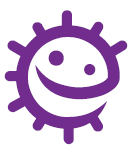 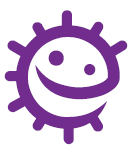 Lesson 3: Harmful MicrobesClose examination of various illnesses illustrates to students how and where harmful microbes cause disease. Students test their knowledge of disease-causing microbes by researching various illnesses and how they can impact the community. Learning OutcomesAll students will:Understand that sometimes microbes can make us ill and cause infection.Understand how harmful microbes (pathogens) can pass from person to person. Understand that different infections can have different associated symptoms.Understand how global travel has influenced the spread of disease.Most students will:Understand how infectious diseases impact the local community.Curriculum LinksPHSE/RHSEHealth and preventionScienceWorking scientificallyScientific attitudesExperimental skills and investigationsBiologyCommunicable diseasesStructure and function of living organismsCells and organisation Nutrition and digestion EnglishReadingWritingArt & DesignGraphic communication Lesson 3: Harmful Microbe	Resources RequiredMain Activity: Harmful Microbes and their Diseases Per class/groupCopy of SH1, SH2, SH3, SW1 Differentiated versions adaptable for students of different abilities SH4, SH5, SW2 Copy of TS1, TS2 Main Activity 2: Harmful Microbes Fill in the Blanks Per groupDevices with internet access or biology textbooks Copy of SW3 Copy of TS3 Outbreak Activity 1 and 2 Groups of 4 or 5 studentsSupporting MaterialsTS1 Harmful Microbes and Their Diseases Answer Sheet TS2 Harmful Microbes and Their Diseases Differentiated Answer sheetTS3 Harmful Microbes Fill in the BlanksSW1 Disease Match WorksheetSW2 Differentiated Disease MatchSW3 Harmful Microbes Fill in the Blanks SH1-3 Information SheetsSH4-5 Differentiated Information SheetsAdvanced PreparationCut out the disease cards in SH1 - SH3, one set per group. Laminate these or stick onto stiff card for future use. (Differentiated version: SH4-SH5)Copy SW1 for each group. (Differentiated version: SW2 Lesson 3: Harmful MicrobesKey WordsBacteriaCOVID-19EpidemicFungiInfectionPandemicPathogensToxinVirus Health & SafetyFor safe microbiological practices in the classroom consult CLEAPPSwww.cleapps.org.uk Weblinkse-bug.eu/eng/KS4/lesson/ Harmful-Microbes   IntroductionBegin the lesson by explaining to the class that sometimes microbes can be harmful to humans and cause disease. These are known as pathogenic microbes. Once bacteria and viruses enter your body, they can reproduce rapidly. Bacteria can also divide by binary fission and produce toxins when they reproduce which are harmful to the body. Viruses act like parasites multiplying inside our cells and destroying them. Some fungi like to grow on our skin making it itchy and sore. Find out how many different words they have for microbes – germs, bugs, etc. Ask the class to create a list of infections (infectious/ communicable diseases) by brainstorming any diseases they have heard of. Do they know what microbes cause the diseases? Do they know how these pathogenic (harmful) microbes are spread - modes of transmission? Ask the students what disease they think poses a threat to students in the class today? Tell them that in the early 1900s the disease of greatest threat was measles; many children who caught measles died. There are 4 main modes of transmission for pathogenic microbes: By air including droplet transmission – many pathogens are carried and spread from one organism to another by air. When you are ill, you expel tiny droplets full of pathogens from your respiratory system when you cough, sneeze, or talk. Other people breathe in the droplets, along with the pathogens they contain, so they pick up the infection. Examples include flu (influenza), tuberculosis, and the common cold. Direct contact - spread by direct contact of an infected organism with a healthy one. Pathogens such as the viruses which cause HIV/AIDS or hepatitis enter the body through direct sexual contact, cuts, scratches, and needle punctures that give access to the blood. By consumption - eating raw, undercooked, or contaminated food, or drinking water containing sewage can spread diseases such as diarrhoeal diseases, cholera, or salmonellosis. The pathogen enters your body through your digestive system. Vector – some diseases e.g., malaria, are vector-borne, this means that some living organism can transmit infectious pathogens between humans, or from animals to humans. Lifestyle factors often affect the spread of disease. For example, when people live in crowded conditions with no sewage system, infectious diseases can spread very rapidly. Explain to the class that someone who has contracted harmful disease-causing microbes is said to be infected. Discuss the difference between an infectious microbe and a non-infectious one. Discuss with students the various routes of transmission, i.e., touch, water, food, body fluid and air. Identify any infectious diseases mentioned in the brainstorming session and how they are transmitted.ActivityMain Activity: Harmful Microbes and Their Diseases This activity should be carried out in groups of 3 – 5 people. Explain that during this activity students are going to learn about some infectious diseases that cause problems in the world today. Provide each group with the disease cards found in SH1 – SH3. (Differentiated version: SH4 – SH5). Tell the class that sometimes scientists need to group diseases under different headings to address different problems. Each group should research the headings on SW1. (Differentiated version: SW2) for each disease. Teacher answers can be found at TS1-2. Ask each group to complete SW1 (Differentiated version: SW2) for the first heading – Infectious agent. After a few minutes, ask a spokesperson in each group to read out their results. Write all the results on a white board for discussion. After each heading in SW1/2 is complete, discuss the results with the class.  Infectious organism: Remind students that there are three main types of microbes. It is important to identify the microbe causing the disease to treat the disease properly, e.g., antibiotics cannot be used to treat viruses. Symptoms: Students may notice that some diseases exhibit similar symptoms, e.g., fever or rash. You may wish to discuss how important it is for people to visit their doctor when they are ill to receive a correct and accurate diagnosis. Transmission: Many diseases are transmitted very easily through touch or by inhalation. Other diseases are quite specific and require the transfer of blood or other bodily fluids. Preventative measures: People can prevent the spread of, and protect themselves against, infection by a few simple steps. Regular hand washing and covering our coughs and sneezes has been shown to reduce the incidence of many common infections. The correct use of a condom can reduce the transmission of many STIs.Treatment: It is important to note here that not all illnesses require medical treatment; some require bed rest and an increased fluid intake; however, painkillers may be used to alleviate some of the symptoms. Highlight to the students that antibiotics are only used to treat bacterial infections. Main Activity 2: Harmful Microbes Fill in the Blanks This activity can be conducted in small groups or as an individual task. Making use of classroom devices with internet access and/or textbooks, ask students to research the disease-causing microbes in SW3 to fill in the gaps. Answers can be found at TS3. The is a row empty for students to select their own pathogenic (harmful) microbe to research. Once completed, this table can serve as a great way to consolidate information.DiscussionCheck for understanding by asking the students the following questions:What is a disease? Answer: An illness or sickness characterised by specific signs or symptoms.What is an infectious disease? Answer: An infectious disease is a disease that is caused by a microbe and can be spread to other people.Why do we see infectious diseases that used to be found in a single region, all over the world today? Answer: Many infectious diseases start in a specific region or country. In the past the infection could be easily contained or isolated. Today, however, people travel faster, more quickly and further than ever before. A person travelling from Australia to England can make the journey in under a day, with or without flight changes en-route. If this person has a new strain of the flu virus, they could spread it to anyone they came into contact with at their transfer airport and people they came into contact with when they landed in England. These people could also carry the flu to other people they come into contact with all over the world. Within a few days, this new strain of influenza virus could be found worldwide. You may want to discuss how quickly the virus causing the disease COVID-19 spread around the world.Extension Activities Outbreak Activity 1Divide the class into groups of 4-5 to facilitate group discussion. Choose an infectious disease or have the class make up their own. For example, you could base this activity on a foodborne disease (food poisoning), COVID-19 or a fictional disease. Tell the class that they are the public health team for your local council, there has been an outbreak of an infectious disease meaning lots of people have become sick with the same thing. It is the responsibility of the class to co-ordinate a response. Have the groups discuss who would be involved in responding to an outbreak: nurses, doctors, public health officials, government, scientist, epidemiologists, all play a vital role in public health. More information about these careers in public health can be researched online (NHS public health, prospects. ac.uk). To start them off you can ask them who they would go to if they got sick. Who would that person tell? Who would the doctor tell? What would those people do? What advice would the government give? What can the public health officials do to keep to government advice and keep cases down? Are there existing methods of diagnosis or treatment? Do vaccines exist for this disease? You can create a flow-chart to record the chain of command. As public health officials they must decide how they can stop the spread of the infection. What questions would they ask that could help them stop the spread of the sickness? How many people are sick? How is the infectious agent spreading? Who needs to know about this? Students should be encouraged to list as many questions as possible and share the most frequent with the class. This exercise should give the students a little more understanding of how individuals, groups and organisations work together to respond to outbreaks. To finish give the students the following scenario: Three main outbreaks have been identified in the local area: A school Leisure centre Office building Ask the students in their groups to create a plan to communicate with the local residents about stopping the spread of the disease.Outbreak Activity 2Ask students to research an infectious disease and produce a visual timeline to be presented at the next lesson. The timeline should include reference to the following: A history of the disease The microbe involved Rate of transmission Symptoms, and treatment Mortality rates Guest Speaker To bring the learning to life, you may wish to invite your local authority public health lead to talk about the local response to Covid-19 and the procedures that were establishedLearning ConsolidationAsk students to write a paragraph or three statements to summarise what they have learned during the lesson. Check for understanding by asking students if the following statements are true or false. Microbes that can cause diseases are called pathogens. Diseases caused by such microbes are said to be infectious diseases. Answer: True Microbes can pass from one person to another only by touch. Answer: False, microbes can pass from one person to another by a number of different routes – air, touch, water, food, aerosols (coughs and sneezes). Some new infectious agents can cause epidemics (community) or travel all over the world causing a pandemic. Answer: True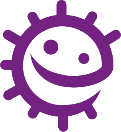 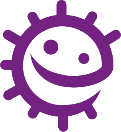 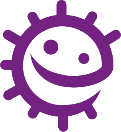 1.Infectious MicrobeDiseaseBacteriaBacterial meningitis, Chlamydia, MRSAVirusHIV, Chickenpox, Flu, Measles, Glandular feverFungiThrush2.SymptomsDiseaseAsymptomaticChlamydia, MRSAFeverFlu, Measles, Chickenpox, Bacterial meningitisRashBacterial meningitis, Chickenpox, MeaslesSore throatFlu, Glandular feverTirednessGlandular feverLesionsHIVWhite discharge Chlamydia, Thrush3.TransmissionDiseaseSexual contactChlamydia, HIV, ThrushBloodBacterial meningitis, HIVTouchFlu, Measles, Chickenpox, MRSAInhalationFlu, Measles, Chickenpox, Bacterial meningitisMouth to mouthFlu, Glandular fever4. PreventionDiseaseWash handsFlu, Measles, Chickenpox, MRSA, Bacterial meningitisCover coughs and sneezesFlu, Measles, Chickenpox, Bacterial meningitisUse a condomChlamydia, HIV, ThrushAvoid unnecessary antibiotic useMRSA, ThrushVaccinationChickenpox, Measles, Flu5. TreatmentDiseaseAntibioticsChlamydia, Bacterial meningitis, MRSABed restChickenpox, Glandular fever, Measles, FluAntifungalsThrushFluid intakeChickenpox, Glandular fever, Measles, Flu1. Infectious MicrobeDiseaseBacteriaChlamydiaVirusChickenpox, Flu, Measles, FungiThrush2. SymptomsDiseaseAsymptomaticChlamydia, FeverFlu, Measles, Chickenpox, RashChickenpox, MeaslesSore throatFluWhite discharge Chlamydia, Thrush3. TransmissionDiseaseSexual contactChlamydia, ThrushTouchFlu, Measles, ChickenpoxInhalationFlu, Measles, ChickenpoxMouth to mouthFlu4. PreventionDiseaseWash handsFlu, Measles, ChickenpoxCover coughs and sneezesFlu, Measles, ChickenpoxUse a condomChlamydia, ThrushAvoid unnecessary antibiotic useThrushVaccinationChickenpox, Measles, Flu5. TreatmentDiseaseAntibioticsChlamydiaBed restChickenpox, Measles, FluAntifungalsThrushFluid intakeChickenpox, Measles, FluDiseasePathogenTransmissionSymptomPreventionTreatmentProblemsHIV/AIDSVirusExchange ofbodily fluids (e.g., sharing needles) and breast milk from infected mother.Early - flu like symptoms. Later - immune system so damaged that get infections easilyBarrier during intercourse, screening of blood, not sharing needles and bottle feeding. No vaccineAnti-retroviral drugs allow sufferers to live very long life. Stem cell Transplants (novel treatment in early stages of research and development)Fatal if not treated.In some people, the virus has become resistant to the antiretroviralMedication leading to concerns for thefuture of HIV treatment.MeaslesVirusInhalation of droplets from sneezes & coughsRed rash and feverMMR vaccineNo treatmentCan be fatal if there arecomplications.SalmonellaBacteriaContaminated food or food prepared in unhygienic conditionsFever, abdominal cramps, vomiting and diarrhoea.Good food hygieneAntibiotics givento the young and very old to prevent severe dehydrations.Can cause long term health problems, though this is rare. The bacteria are becoming resistant to some antibiotics.GonorrhoeaBacteriaSexually transmittedEarly symptoms include yellow/green discharge from infected areas and pain when urinating.CondomsAntibioticsIf untreated can lead to infertility, ectopic pregnancy, and pelvic pain. The bacteria are becoming resistant to antibiotics meaning they are more difficult to treat.MalariaProtistVector- MosquitoFlu like symptomsPreventing Mosquitos from breeding and mosquito needs treated with insecticide.Anti-malarial drugsFatal if not treated, with children under 5 the most vulnerable group. In some regions, antimalarial drug resistance has become a problem.COVID-19VirusDroplet transmissionFlu like symptomsWearing a face cover, practicing social distancing, COVID-19 vaccineSymptomatic treatmentsLong term effects of disease unknown –ongoing research in this areaInfectious agentBacterium: Staphylococcus aureusSymptomsAsymptomatic in healthy individuals. Can cause skin infections, infect surgical wounds, the bloodstream, the lungs, or the urinary tract in previously ill patients.DiagnosisSwab and antibiotic sensitivity test.Mortality rateHigh – if not given the correct antibiotics.TransmissionContagious. Direct skin contact.PreventionRegular hand washing.TreatmentResistant to many antibiotics. While some antibiotics still work, MRSA is constantly adapting.HistoryFirst reported 1961, increasing problem globally.Infectious agentVirus: ParamyxovirusSymptomsFever, runny nose, red and runny eyes, a cough, a red rash, and a sore, swollen throat.DiagnosisBlood sample and antibody test.Mortality rateLow, but can be high in lower income countries, where treatment can be hard to access.TransmissionContagious. Droplets from coughs and sneezes, skin contact or contact with objects that have the live virus on them.PreventionPrevention via vaccination.TreatmentBed rest and fluid intake.HistoryVirus first reported 1911, has decreased dramatically in high- and middle-income countries in recent years although small epidemics do occur. Still a pandemicproblem for low-income countries.Infectious agentVirus: InfluenzaSymptomsHeadache, fever, chills, muscle aches; possibly sore throat, cough, chest pain.DiagnosisBlood sample and antibody test.Mortality rateMedium but higher in the very young and elderly.TransmissionHighly contagious. Inhalation of viruses on airborne particles. Direct skin contact.PreventionVaccination against current strains.TreatmentBed rest and fluid intake. Antivirals in the elderly.HistoryPresent for centuries, epidemics occur at regular intervals.Infectious agentFungus: Candida albicansSymptomsItching, burning, soreness and white coating of the mouth or irritation of the vagina with a whitish discharge.DiagnosisSwab, microscopic examination, and culturing.Mortality rateNone.TransmissionPerson to person contact but is a normal part of the flora of the gut.PreventionSymptoms are caused by overgrowth of this fungus due to antibiotics killing off the normal protective bacteria. Therefore, avoid unnecessary antibiotic use.TreatmentAntifungalsHistoryAlmost 75% of all women have had this infection at least once.Infectious agentBacterium: Chlamydia trachomatisSymptomsIn many cases there are no symptoms but sometimes there is a discharge from the vagina or penis. Swollen testicles and inability to have children can also occur.DiagnosisSwab or urine sample for molecular testing.Mortality rateRareTransmissionContagious through sexual contact.PreventionUse a condom during sexual intercourse.TreatmentAntibioticsHistoryFirst discovered in 1907. Global problem which is on the increase.Infectious agentBacterium: Neisseria meningitidisSymptomsHeadache, neck stiffness, high fever, irritability, delirium, rash.DiagnosisSpinal fluid sample and molecular testing.Mortality rateMedium – higher risk in the young and elderly.TransmissionContagious, through saliva and inhalation of droplets.PreventionVaccination against many strains, avoid contact with infected patients.TreatmentPenicillin, oxygen, and fluids.HistoryFirst identified as a bacterium in 1887. Regular epidemics in low-income countries.Infectious agentVirus: Human immunodeficiency virus (HIV).SymptomsFailing immune system, pneumonia, lesions.DiagnosisBlood sample and antibody test.Mortality rateMedium – high in countries where access to HIV testing and anti-HIV drugs is limited.TransmissionHighly contagious. Sexual contact, blood to blood contact, sharing of needles, mother to new born transmission.PreventionAlways wear a condom during sexual intercourse.TreatmentThere is no cure although anti-HIV drugs can prolong life expectancy.HistoryFirst identified in 1983. Currently a global epidemic.Infectious agentVirus: Epstein BarrSymptomsSore throats, swollen lymph glands, extreme tiredness.DiagnosisBlood sample and antibody test.Mortality rateLow TransmissionNot very contagious. Direct contact such as kissing and sharing drinks.PreventionAvoid direct contact with infected patients.TreatmentBed rest and fluid intake, paracetamol can be used to relieve the pain.HistoryFirst described in 1889, 95% population have had the infection, however, only 35% develop symptoms. Occasional isolated outbreaks.Infectious agentVirus: Varicella-zosterSymptomsBlistering rash on the body and head.DiagnosisBlood sample and antibody test.Mortality rateLow TransmissionHighly contagious. Direct skin contact or inhalation of droplets from sneezing and coughing.PreventionPrevention by vaccine.TreatmentBed rest and fluid intake, antivirals in some adult cases.HistoryFirst identified in 1865. Decreased in countries where vaccination programmes have been implemented. No change elsewhere.MicrobeVirus: ParamyxovirusSymptomsFever, runny nose, red and runny eyes, a cough, a red rash, and a sore, swollen throat.TransmissionSpread in coughs and sneezes.Skin contact.Touching objects that have the live virus on them.PreventionVaccination.Handwashing.TreatmentBed rest and fluid intake.MicrobeVirus: InfluenzaSymptomsHeadache, fever, chills, muscle aches; possibly sore throat, cough, chest pain.TransmissionSpread in coughs and sneezes.Breathing in virus in the air.Touching objects that have the live virus on them.PreventionVaccination against current strains. TreatmentBed rest and fluid intake.Antivirals in the elderly. MicrobeFungus: Candida albicansSymptomsItching.Burning.Soreness.White coating of the mouth or irritation of the vagina with a whitish discharge.TransmissionPerson to person contact.PreventionThe fungus that causes symptoms can grow better when our natural bacteria are killed off. Therefore, avoid unnecessary antibiotic use.TreatmentAntifungalsMicrobeBacterium: Chlamydia trachomatisSymptomsIn many cases there are no symptoms but sometimes there is a discharge from the vagina or penis. Swollen testicles. Inability to have children can also occur.TransmissionSexual contact.PreventionUse a condom during sexual intercourse.TreatmentAntibiotics.MicrobeVirus: Varicella-zosterSymptomsBlistering rash on the body and head.TransmissionDirect skin contact.Spread in coughs and sneezes.Breathing virus in the air. PreventionVaccination. Handwashing.TreatmentBed rest and fluid intake.Antivirals in some adult cases. 1.Infectious MicrobeDiseaseBacteriaVirusFungi2.SymptomsDiseaseAsymptomaticFeverRashSore throatTirednessLesionsWhite discharge 3.TransmissionDiseaseSexual contactBloodTouchInhalationMouth to mouth4. PreventionDiseaseWash handsCover coughs and sneezesUse a condomAvoid unnecessary antibiotic useVaccination5. TreatmentDiseaseAntibioticsBed restAntifungalsFluid intake1. Infectious MicrobeDiseaseBacteriaChlamydiaVirus123Fungi12. SymptomsDiseaseAsymptomatic1Fever123Rash12Sore throat12White discharge 123. TransmissionDiseaseSexual contact12Touch123Inhalation123Mouth to mouth14. PreventionDiseaseWash hands123Cover coughs and sneezes123Use a condom12Avoid unnecessary antibiotic use1Vaccination1235. TreatmentDiseaseAntibiotics1Bed rest123Antifungals1Fluid intake123DiseasePathogenTransmissionSymptomPreventionTreatmentProblemsHIV/AIDSExchange ofbodily fluids (e.g., sharing needles) and breast milk from infected motherAnti-retroviral drugs allow sufferers to live very long life. Stem cell Transplants (novel treatment in early stages of research and development)MeaslesNo treatmentCan be fatal if there are complications.SalmonellaContaminated food or food prepared in unhygienic conditionsAntibiotics given to the young and very old to prevent severe dehydrations.BacteriaSexually transmittedEarly symptoms include yellow/green discharge from infected areas and pain when urinating.CondomsAntibioticsIf untreated can lead to infertility, ectopic pregnancy, and pelvic pain. The bacteria are becoming resistant to antibiotics meaning they are more difficult to treat.MalariaFlu like symptomsAnti-malarial drugsCOVID-19Flu like symptomsWearing a face cover, practicing social distancing, COVID-19 vaccineLong term effects of disease unknown –ongoing research in this area